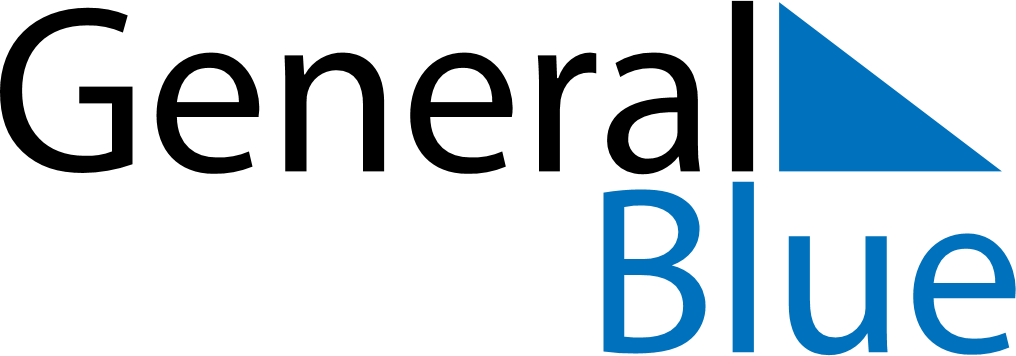 March 2028March 2028March 2028AustriaAustriaMONTUEWEDTHUFRISATSUN12345678910111213141516171819202122232425262728293031